    HIỆU TRƯỞNG   Nguyễn Thị ThứcUBND QUẬN LONG BIÊNTRƯỜNG TIỂU HỌC VIỆT HƯNG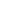 LỊCH CÔNG TÁC CHUNG CỦA TRƯỜNG(TUẦN 18 NĂM HỌC 2023-2024)TỪ NGÀY 02/01 ĐẾN NGÀY 07/01/2024ThứBuổiNội dung công việc, thời gian, địa điểmBộ phận thực hiệnLãnh đạophụ tráchGV trực(Cả ngày)Các ND công việc bổ sungHai01SNghỉ Tết Dương lịchCBGVNV, HSĐ/c ThứcHai01CNghỉ Tết Dương lịchCBGVNV, HSĐ/c ThứcBa02S7h30: Đưa HS đi thi bóng đá tại TH Phúc Lợi- Hoàn thiện đề cuối kỳ 1 môn Sử Địa lớp 5BGHĐ/c Thức Ba02C- 16h30: Báo cáo việc thi tin học Quốc tế IIG cấp trường và cử chọn HS tham gia thi cấp TP tại PGDĐ/c Thức HTĐ/c Thức Tư03ST1: K4,5 thi HKI môn Khoa họcBGHĐ/c Thức Tư03CĐ/c Thức HTBGHĐ/c Thức Năm04ST1: K4,5 thi HKI môn LS-ĐLĐ/c Thức Năm04C- 17h: Tập huấn trực tuyến chuẩn bị thi khảo sát lớp 5: Hướng dẫn cách thức đăng nhập vào tài khoản để thi và cách làm bài. Đ/c Thức HT, GV chủ nhiệm lớp 5 được chọn khảo sátĐ/c Thức Sáu05ST1: K4 thi HKI môn Công nghệBGHĐ/c Thức Sáu05C- Hoàn thiện hồ sơ công việc tuần 18.- Lên lịch công tác tuần 19.BGHĐ/c Thức Bảy06S-C- 8h: + HS tham gia thi Olympic Tiếng Anh TH cấp Quận tại TH Đô thị Sài Đồng+ Coi thi Olympic TA: đc Hoàng YếnCN07S - C